OBČINA IZOLA – COMUNE DI ISOLA 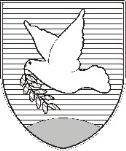 NADZORNI ODBOR – COMITATO DI CONTROLLOSončno nabrežje 8 – Riva del Sole 86310 Izola – IsolaTel: 05 66 00 139E-mail: posta.oizola@izola.siWeb: http://www.izola.si/Številka: 013-2/2019Datum:   6. 2. 2019VABILONa podlagi 44. člena Statuta Občine Izola (Uradne objave Občine Izola, št. 5/18 – uradno prečiščeno besedilo) in 9. člena Poslovnika Nadzornega odbora Občine Izola (Uradne obvaje Občine Izola 15/2018 – uradno prečiščeno besedilo), sklicujem1. redno (konstitutivno) sejo Nadzornega odbora Občine Izola,ki bo v sredo, 13. februarja 2019, ob 16. uriv sejni sobi župana Občine Izola, Sončno nabrežje 8 v Izoli, prvo nadstropjeZa sejo predlagam naslednjiDNEVNI RED:Imenovanje predsednika in namestnika predsednika;Poziv k oblikovanju okvirnega plana dela Nadzornega odbora Občine Izola za leto 2019;Razno.Prilagamo vam uradno prečiščeno besedilo Statuta Občine Izola in Poslovnika Občine Izola ter vam tudi prilagamo Poslovnik Nadzornega odbora Občine Izola.Gradivo za obravnavo je priloženo in naloženo ter dostopno na uradni spletni strani Občine Izola, in sicer na naslovu www.izola.si./ O občini/ Seje občinskega sveta (direkten dostop do gradiva: http://izola.si/obcina-izola/organi-obcine/obcinski-svet/seje/).Prosim, da se seje točno in zagotovo udeležite. Morebitno odsotnost lahko opravičite na telefon št. 05/66-00-139 (Barbara Brženda) ali po e-pošti barbara.brzenda@izola.si.ŽupanDanilo MARKOČIČ l.r.Vabljeni: člani nadzornega odbora;Župan;Vesna REBEC, v.d. direktor OU.OBČINA IZOLA – COMUNE DI ISOLA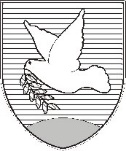 NADZORNI ODBOR – COMITATO DI CONTROLLOSončno nabrežje 8 – Riva del Sole 8	6310 Izola – IsolaTel: 05 66 00 139E-mail: posta.oizola@izola.siWeb: http://www.izola.si/Prot. n.: 013-2/2019Data:      6. 2. 2019 INVITOIn virtù dell'articolo 44 dello Statuto del Comune di Isola (Bollettino Ufficiale n. 5/18 – testo unico ufficiale) e dell'articolo 9 del Regolamento di procedura del Comitato di controllo del Comune di Isola (Bollettino Ufficiale  del Comune di Isola n. 15/2018 – testo unico ufficiale), si convoca la1a seduta (costitutiva) del Comitato di controllo del Comune di Isolaper il giorno mercoledì 13 febbraio 2019 alle ore 16.00presso la sala riunioni del Sindaco del Comune di Isola, Riva del Sole n. 8, Isola, al primo pianocon la seguente proposta di ORDINE DEL GIORNO:Nomina del presidente e del sostituto del presidente del Comitato;Invito alla stesura del piano approssimativo di lavoro del Comitato di controllo del Comune di Isola per l’anno 2019;Varie.Si allega anche il testo unico ufficiale dello Statuto del Comune di Isola e del Regolamento di procedura del Consiglio del Comune di Isola, nonché il Regolamento di procedura del Comitato di controllo del Comune di Isola.I materiali per l'esame sono allegati al presente avviso e scaricabili e accessibili sula pagina web ufficiale del Comune di Isola: www.izola.si./ Comune di Isola/ Sedute del Consiglio comunale (accesso diretto: http://izola.si/obcina-izola/organi-obcine/obcinski-svet/seje/). Siete pregati di garantire la vostra presenza alla riunione, o di comunicare gli eventuali impedimenti al numero di telefono 05/66-00-139 (Barbara Brženda), oppure per e-mail: barbara.brzenda@izola.si.Il SindacoDanilo MARKOČIČ, m.p.Si invita:membri del Comitato di controllo;Sindaco;Vesna REBEC, f.f. di direttore dell’AC.